РЕПУБЛИКА СРБИЈА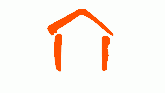 АУТОНОМНА ПОКРАЈИНА ВОЈВОДИНАФонд за пружање помоћиизбеглим, прогнаним и расељеним лицима                 21000 НОВИ САД                 Булевар Михајла Пупина 25                 Тел.: +381 21 475 4 295                 Факс.: +381 21 475 4 296Измене конкурсне документације за јавну набавку оваца ЈН МВ 02/20.	Поглавље II конкурсне документације мења се и сада гласи:II  ВРСТА, КВАЛИТЕТ, КОЛИЧИНА И ОПИС, НАЧИН СПРОВОЂЕЊА КОНТРОЛЕ И ОБЕЗБЕЂИВАЊА ГАРАНЦИЈЕ КВАЛИТЕТА, РОК И МЕСТО ИСПОРУКЕ И ДОДАТНЕ УСЛУГЕОвце се директно предају (испоручују) крајњим корисницима, на адресе које ће понуђачу с којим буде склопљен уговор о предметној јавној набавци доставити Наручилац. Сва грла морају у свему одговарати захтевима из спецификације.Као рок испоруке узеће се онај рок који буде дат у понуди. Рок испоруке не може бити краћи од 7 нити дужи од 30 дана рачунајући од дана потписивања уговора о предметној јавној набавци.Понуђач с којим буде склопљен уговор у јавној набавци дужан је да уз испоручена грла крајњим корисницима преда и комплетну пратећу документацију (потврде о регистрацији код ветеринарске установе, вакцинацији, транспортно уверење издато од надлежне ветеринарске станице, итд.).  Наручилац ће контролисати динамику испоруке и пре исплате уговорених средстава понуђачу с којим буде закључен уговор о јавној набавци проверити да ли је испорука обављена у складу са захтевима Наручиоца у погледу броја грла, квалитета, уговорених рокова и осталог предвиђеног Уговором. Поглавље III конкурсне документације мења се и сада гласи:III  УСЛОВИ ЗА УЧЕШЋЕ У ПОСТУПКУ ЈАВНЕ НАБАВКЕ ИЗ ЧЛ. 75. И 76. ЗАКОНА И УПУТСТВО КАКО СЕ ДОКАЗУЈЕ ИСПУЊЕНОСТ ТИХ УСЛОВАОБАВЕЗНИ УСЛОВИПраво на учешће у поступку предметне јавне набавке има понуђач који испуњава обавезне услове за учешће, дефинисане чланом 75. ЗЈН, а испуњеност обавезних услова за учешће у поступку предметне јавне набавке, понуђач доказује на начин дефинисан у следећој табели, и то:ДОДАТНИ УСЛОВИПонуђач који учествује у поступку предметне јавне набавке мора испунити додатне услове за учешће у поступку јавне набавке, дефинисане овом конкурсном документацијом, а испуњеност додатних услова понуђач доказује на начин дефинисан у наредној табели, и то:УПУТСТВО КАКО СЕ ДОКАЗУЈЕ ИСПУЊЕНОСТ УСЛОВАИспуњеност обавезних услова за учешће у поступку предметне јавне набавке наведних у табеларном приказу обавезних услова под редним бројем 1, 2, 3 и 4. и додатних услова за учешће у поступку предметне јавне набавке наведних у табеларном приказу додатних услова под редним бројем 1, 2, 3. и 4, у складу са чл. 77. ст. 4. ЗЈН, понуђач доказује достављањем ИЗЈАВЕ (Образац 5. у поглављу V ове конкурсне документације), којом под пуном материјалном и кривичном одговорношћу потврђује да испуњава услове за учешће у поступку јавне набавке из чл. 75. ст. 1. тач. 1) до 4), чл. 75. ст. 2. и чл. 76. ЗЈН, дефинисане овом конкурсном документацијом. Уколико понуђач подноси понуду са подизвођачем, у складу са чланом 80. ЗЈН, подизвођач мора да испуњава обавезне услове из члана 75. став 1. тач. 1) до 4) ЗЈН. У том случају понуђач је дужан да за подизвођача достави ИЗЈАВУ подизвођача (Образац 6. у поглављу V ове конкурсне документације), потписану од стране овлашћеног лица подизвођача и оверену печатом. Уколико понуду подноси група понуђача, сваки понуђач из групе понуђача мора да испуни обавезне услове из члана 75. став 1. тач. 1) до 4) ЗЈН, а додатне услове испуњавају заједно. У том случају ИЗЈАВА (Образац 5. у поглављу V ове конкурсне документације), мора бити потписана од стране овлашћеног лица сваког понуђача из групе понуђача и оверена печатом. Понуђач је дужан да без одлагања писмено обавести наручиоца о било којој промени у вези са испуњеношћу услова из поступка јавне набавке, која наступи до доношења одлуке, односно закључења уговора, односно током важења уговора о јавној набавци и да је документује на прописани начин.Наручилац може пре доношења одлуке о додели уговора да затражи од понуђача, чија је понуда оцењена као најповољнија, да достави копију доказа о испуњености услова, а може и да затражи на увид оригинал или оверену копију свих или појединих доказа о испуњености услова. Ако понуђач у остављеном, примереном року који не може бити краћи од пет дана, не достави тражене доказе, наручилац ће његову понуду одбити као неприхватљиву. Уколико наручилац буде захтевао достављање доказа о испуњености обавезних и додатних услова за учешће у поступку предметне јавне набавке (свих или појединих доказа о испуњености услова), понуђач ће бити дужан да достави:ОБАВЕЗНИ УСЛОВИЧл. 75. ст. 1. тач. 1) ЗЈН, услов под редним бројем 1. наведен у табеларном приказу обавезних услова – Доказ: Правна лица: Извод из регистра Агенције за привредне регистре, односно извод из регистра надлежног привредног суда; Предузетници: Извод из регистра Агенције за привредне регистре,, односно извод из одговарајућег регистра.Чл. 75. ст. 1. тач. 2) ЗЈН, услов под редним бројем 2. наведен у табеларном приказу обавезних услова – Доказ:Правна лица: 1) Извод из казнене евиденције, односно уверењe основног суда на чијем подручју се налази седиште домаћег правног лица, односно седиште представништва или огранка страног правног лица, којим се потврђује да правно лице није осуђивано за кривична дела против привреде, кривична дела против животне средине, кривично дело примања или давања мита, кривично дело преваре.Напомена: Уколико уверење Основног суда не обухвата податке из казнене евиденције за кривична дела која су у надлежности редовног кривичног одељења Вишег суда, потребно је поред уверења Основног суда доставити И УВЕРЕЊЕ ВИШЕГ СУДА на чијем подручју је седиште домаћег правног лица, односно седиште представништва или огранка страног правног лица, којом се потврђује да правно лице није осуђивано за кривична дела против привреде и кривично дело примања мита; 2) Извод из казнене евиденције Посебног одељења за организовани криминал Вишег суда у Београду, којим се потврђује да правно лице није осуђивано за неко од кривичних дела организованог криминала; 3) Извод из казнене евиденције, односно уверење надлежне полицијске управе МУП-а, којим се потврђује да законски заступник понуђача није осуђиван за кривична дела против привреде, кривична дела против животне средине, кривично дело примања или давања мита, кривично дело преваре и неко од кривичних дела организованог криминала (захтев се може поднети према месту рођења или према месту пребивалишта законског заступника). Уколико понуђач има више зaконских заступника дужан је да достави доказ за сваког од њих. Предузетници и физичка лица: Извод из казнене евиденције, односно уверење надлежне полицијске управе МУП-а, којим се потврђује да није осуђиван за неко од кривичних дела као члан организоване криминалне групе, да није осуђиван за кривична дела против привреде, кривична дела против животне средине, кривично дело примања или давања мита, кривично дело преваре (захтев се може поднети према месту рођења или према месту пребивалишта).Докази не могу бити старији од два месеца пре отварања понуда.Чл. 75. ст. 1. тач. 4) ЗЈН, услов под редним бројем 3. наведен у табеларном приказу обавезних услова  - Доказ: Уверење Пореске управе Министарства финансија да је измирио доспеле порезе и доприносе и уверење надлежне управе локалне самоуправе да је измирио обавезе по основу изворних локалних јавних прихода или потврду надлежног органа да се понуђач налази у поступку приватизације. Докази не могу бити старији од два месеца пре отварања понуда.Технички капацитет, услов под редним бројем 1. наведен у табеларном приказу додатних услова – Доказ: Доказ о расположивости доставног возила (доказ о власништву, уговор о закупу или други доказ из ког се несумњиво може утврдити да понуђач располаже конкретним возилом), уз фотокопију саобраћајне дозволе и полисе осигурања;Пословни капацитет, услов по редним бројем 2. наведен у табеларном приказу додатних услова – Доказ: Доказ о регистрацији за наведену делатност.Понуђачи који су регистровани у Регистру понуђача који води Агенција за привредне регистре не достављају доказе о испуњености услова из члана 75. став 1. тачке 1) до 4) ЗЈН, сходно чл. 78. ЗЈН.Понуђач није дужан да доставља доказе који су јавно доступни на интернет страницама надлежних органа, и то:доказ из члана 75. став 1. тачка 1) ЗЈН понуђачи који су регистровани у регистру који води Агенција за привредне регистре не морају да доставе, јер је јавно доступан на интернет страници Агенције за привредне регистре - www. apr.gov.rs)Уколико је доказ о испуњености услова електронски документ, понуђач доставља копију електронског документа у писаном облику, у складу са законом којим се уређује електронски документ.Ако се у држави у којој понуђач има седиште не издају тражени докази, понуђач може, уместо доказа, приложити своју писану изјаву, дату под кривичном и материјалном одговорношћу оверену пред судским или управним органом, јавним бележником или другим надлежним органом те државе.Ако понуђач има седиште у другој држави, наручилац може да провери да ли су документи којима понуђач доказује испуњеност тражених услова издати од стране надлежних органа те државе.Поглавље V Образац 2 мења се и сада гласи:(ОБРАЗАЦ 2)ОБРАЗАЦ СТРУКТУРЕ ЦЕНЕ СА УПУТСТВОМ КАКО ДА СЕ ПОПУНИУпутство за попуњавање обрасца структуре цене: Понуђач треба да попуни образац структуре цене на следећи начин:у колону 3. уписати колико износи јединична цена без ПДВ-а, за сваки тражени предмет јавне набавке;у колону 4. уписати колико износи јединична цена са ПДВ-ом, за сваки тражени предмет јавне набавке;у колону 5. уписати укупна цена без ПДВ-а за сваки тражени предмет јавне набавке и то тако што ће помножити јединичну цену без ПДВ-а (наведену у колони 3.) са траженим количинама (које су наведене у колони 2.); На крају уписати укупну цену предмета набавке без ПДВ-а.у колону 6. уписати колико износи укупна цена са ПДВ-ом за сваки тражени предмет јавне набавке и то тако што ће помножити јединичну цену са ПДВ-ом (наведену у колони 4.) са траженим количинама (које су наведене у колони 2.); На крају уписати укупну цену предмета набавке са ПДВ-ом.Поглавље V Образац 5 мења се и гласи:(ОБРАЗАЦ 5)ОБРАЗАЦ ИЗЈАВЕ ПОНУЂАЧА  О ИСПУЊЕНОСТИ ОБАВЕЗНИХ И ДОДАТНИХ УСЛОВА ЗА УЧЕШЋЕ У ПОСТУПКУ ЈАВНЕ НАБАВКЕ -  ЧЛ. 75. И 76. ЗЈНПод пуном материјалном и кривичном одговорношћу, као заступник понуђача, дајем следећу				И З Ј А В УПонуђач  _____________________________________________[навести назив понуђача] у поступку јавне набавке оваца ЈН МВ 02/20, испуњава све услове из чл. 75. и 76. ЗЈН, односно услове дефинисане конкурсном документацијом за предметну јавну набавку, и то:Понуђач је регистрован код надлежног органа, односно уписан у одговарајући регистар (чл. 75. ст. 1. тач. 1) ЗЈН);Понуђач и његов законски заступник нису осуђивани за неко од кривичних дела као члан организоване криминалне групе, да нису осуђивани за кривична дела против привреде, кривична дела против животне средине, кривично дело примања или давања мита, кривично дело преваре (чл. 75. ст. 1. тач. 2) ЗЈН);Понуђач је измирио доспеле порезе, доприносе и друге јавне дажбине у складу са прописима Републике Србије (или стране државе када има седиште на њеној територији) (чл. 75. ст. 1. тач. 4) ЗЈН);Понуђач је поштовао обавезе које произлазе из важећих прописа о заштити на раду, запошљавању и условима рада, заштити животне средине и нема забрану обављања делатности која је на снази у време подношења понуде за предметну јавну набавку (чл. 75. ст. 2. ЗЈН);Понуђач испуњава додатне услове: 1) Да поседује, држи у закупу или на други начин располаже са најмање једним доставним возилом носивости до 5 тонa.2) Понуђач је регистрован као узгајивач оваца (као пољопривредно газдинство или неки други правни облик) у непрекидном трајању од најмање 10 година пре покретања поступка предметне јавне набавке.Место:_____________                                                            Понуђач:Датум:_____________                         М.П.                     _____________________                                                        Напомена: Уколико понуду подноси група понуђача, Изјава мора бити потписана од стране овлашћеног лица сваког понуђача из групе понуђача и оверена печатом, на који начин сваки понуђач из групе понуђача изјављује да испуњава обавезне услове из члана 75. став 1. тач. 1) до 4) ЗЈН, а да додатне услове испуњавају заједно.Поглавље VII Тачка 2 мења се и гласи:2. НАЧИН НА КОЈИ ПОНУДА МОРА ДА БУДЕ САЧИЊЕНАПонуђач понуду подноси непосредно или путем поште у затвореној коверти или кутији, затворену на начин да се приликом отварања понуда може са сигурношћу утврдити да се први пут отвара. На полеђини коверте или на кутији навести назив и адресу понуђача. У случају да понуду подноси група понуђача, на коверти је потребно назначити да се ради о групи понуђача и навести називе и адресу свих учесника у заједничкој понуди.Понуду доставити на адресу: Булевар Михајла Пупина 25, 21000 Нови Сад, са назнаком: ,,Понуда за јавну набавку добара – оваца, ЈН бр. 02/20 - НЕ ОТВАРАТИ”. Понуда се сматра благовременом уколико је примљена од стране наручиоца до 18.02.2020. године до 10.00 часова. Отварање понуда биће извршено 18.02.2020. године у 13:30 часова у просторијама Фонда.  Наручилац ће, по пријему одређене понуде, на коверти, односно кутији у којој се понуда налази, обележити време пријема и евидентирати број и датум понуде према редоследу приспећа. Уколико је понуда достављена непосредно наручилац ће понуђачу предати потврду пријема понуде. У потврди о пријему наручилац ће навести датум и сат пријема понуде. Понуда коју наручилац није примио у року одређеном за подношење понуда, односно која је примљена по истеку дана и сата до којег се могу понуде подносити, сматраће се неблаговременом.Понуда мора да садржи оверен и потписан: Образац понуде (Образац 1); Образац структуре понуђене цене (Образац 2);Образац трошкова припреме понуде (Образац 3);Образац изјаве о независној понуди (Образац 4);Образац изјаве понуђача о испуњености услова за учешће у поступку јавне набавке - чл. 75. и 76. ЗЈН (Образац 5);Образац изјаве подизвођача о испуњености услова за учешће у поступку јавне набавке - чл. 75. и 81. (Образац 6), уколико понуђач подноси понуду са подизвођачем;Модел уговора;Средство обезбеђења из Одељка 11. овог Поглавља.У свему осталом конкурсна документација остаје иста.С поштовањем,Фонд за пружање помоћи избеглим, прогнаним и расељеним лицима Р. бр.НАЗИВЈ.мереКоличинаОвце1ОВЦЕ расе „Праменка“; сој са грубом вуном(влашићко-травничка, купрешка или личка), сва грла морају бити сјагњена, старости од годину и по до три године, регистроване код ветеринарске установе, уредно вакцинисане и у доброј кондицији.ком.100Р.брОБАВЕЗНИ УСЛОВИНАЧИН ДОКАЗИВАЊА1.Да је регистрован код надлежног органа, односно уписан у одговарајући регистар (чл. 75. ст. 1. тач. 1) ЗЈН);ИЗЈАВА (Образац 5. у поглављу V ове конкурсне документације), којом понуђач под пуном материјалном и кривичном одговорношћу потврђује да испуњава услове за учешће у поступку јавне набавке из чл. 75. ст. 1. тач. 1) до 4) и став 2. ЗЈН, дефинисане овом конкурсном документацијом2.Да он и његов законски заступник није осуђиван за неко од кривичних дела као члан организоване криминалне групе, да није осуђиван за кривична дела против привреде, кривична дела против животне средине, кривично дело примања или давања мита, кривично дело преваре (чл. 75. ст. 1. тач. 2) ЗЈН);ИЗЈАВА (Образац 5. у поглављу V ове конкурсне документације), којом понуђач под пуном материјалном и кривичном одговорношћу потврђује да испуњава услове за учешће у поступку јавне набавке из чл. 75. ст. 1. тач. 1) до 4) и став 2. ЗЈН, дефинисане овом конкурсном документацијом3.Да је измирио доспеле порезе, доприносе и друге јавне дажбине у складу са прописима Републике Србије или стране државе када има седиште на њеној територији (чл. 75. ст. 1. тач. 4) ЗЈН);ИЗЈАВА (Образац 5. у поглављу V ове конкурсне документације), којом понуђач под пуном материјалном и кривичном одговорношћу потврђује да испуњава услове за учешће у поступку јавне набавке из чл. 75. ст. 1. тач. 1) до 4) и став 2. ЗЈН, дефинисане овом конкурсном документацијом4.Да је поштовао обавезе које произлазе из важећих прописа о заштити на раду, запошљавању и условима рада, заштити животне средине, као и да нема забрану обављања делатности која је на снази у време. подношења понуде (чл. 75. ст. 2. ЗЈН).ИЗЈАВА (Образац 5. у поглављу V ове конкурсне документације), којом понуђач под пуном материјалном и кривичном одговорношћу потврђује да испуњава услове за учешће у поступку јавне набавке из чл. 75. ст. 1. тач. 1) до 4) и став 2. ЗЈН, дефинисане овом конкурсном документацијомР.бр.ДОДАТНИ УСЛОВИНАЧИН ДОКАЗИВАЊАИЗЈАВА (Образац 5. у поглављу V ове конкурсне документације), којом понуђач под пуном материјалном и кривичном одговорношћу потврђује да испуњава додатне услове за учешће у поступку јавне набавке из чл. 76. ЗЈН, дефинисане овом конкурсном документацијом. 1.ТЕХНИЧКИ КАПАЦИТЕТДа понуђач поседује, држи у закупу или на други начин располаже најмање једним доставним возилом носивости до 5 тона. ___________________________ИЗЈАВА (Образац 5. у поглављу V ове конкурсне документације), којом понуђач под пуном материјалном и кривичном одговорношћу потврђује да испуњава додатне услове за учешће у поступку јавне набавке из чл. 76. ЗЈН, дефинисане овом конкурсном документацијом. 2.ПОСЛОВНИ КАПАЦИТЕТПонуђач је регистрован као узгајивач оваца (као пољопривредно газдинство или неки други правни облик) у непрекидном трајању од најмање 10 година пре покретања поступка предметне јавне набавке.Р.Б.ПРЕДМЕТ ЈНКол.Ј. цена без ПДВ-аЈ. Цена са ПДВ-омУкупна цена без ПДВ-аУкупна цена са ПДВ-ом12345(2x3)6(2х4)1ОВЦЕ расе „Праменка“; сој са грубом вуном(влашићко-травничка, купрешка или личка), сва грла морају бити сјагњена, старости од годину и по до три године, регистроване код ветеринарске установе, уредно вакцинисане и у доброј кондицији.100УКУПНО:УКУПНО:УКУПНО:УКУПНО:Датум:М.П.Потпис понуђача